ANTONETTE VENUS CORREA                                                           			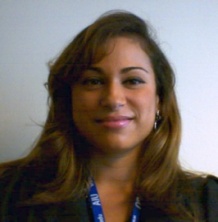  117-23 Gunja-dong,Gwanjin-gu, Seoul, KoreaEmail: tonicorrea6@yahoo.comPhone 010 8693 5761								PERSONAL DETAILS											     Birth: U.S.A. 10/04/1977     Marital Status: Single      Citizenship: United States     Mother Tongue: EnglishEDUCATION												      2000-2004								     Fashion Institute of Technology      New York, NY, USABachelor of Science – International Trade and Marketing TESOL/TESL TRAINING										      2008      Miami, Fl, USAOxford Seminars TESOL/TESL CertificationEXPERIENCE												 May 2008 – Present ESL Teacher, Chungdahm Learning Institute, Seoul, KoreaTeach English as a second language as instructed by company guidelines and methodology to elementary and middle school studentsConduct IBT test and utilize rubrics to grade speaking and writing sections of the testFoster trusting relationships with students and support them in all aspects of class material including internet based homeworkEncourage student participation in academic contestsAttend and participate in faculty workshops to continually provide class quality  to students Volunteer work  teaching at a local orphanage representing CDIPowerPoint presentations on class material and objectives for parents as potential clientsJan. 2007- May 2008 Admissions Adviser, American InterContinental University, Weston, FLConduct interviews and evaluate each prospective student based on their motivation and qualifications, in accordance with all accrediting agency standards and requirements Present information in an ethical manner to prospective students regarding degree programs and tuitionVerify criteria for admissionComplete and maintain all required paperwork and data entry Conduct tours of the university for students and parentsRELEVANT SKILLS & AWARDS									      Placed top instructor (S) by students and management out of 24 instructors, Summer term 2009, CDI      Placed in the top 10% of instructors, company-wide, Summer term 2009, CDI      Faculty Assessment System Bonus, Fall term, 2008, CDI      Certificate of Appreciation, 1st Quarter 2007, AIU      Certificate of Achievement, March 2007, AIU      Placed third nationally in enrollments for March 2007, AIU       Certificate of Achievement, February 2007, AIU      NY Minority Honor Scholarship, September 2002      Microsoft Word, Excel, PowerPoint, Access, Public Speaking      Conversational Spanish      Conversational Korean      Interests: Tennis, Softball, Basketball, Swimming, Film, Novel and Script Writing, Fashion Design, Art, MusicREFERENCES AVAILABLE UPON REQUEST								